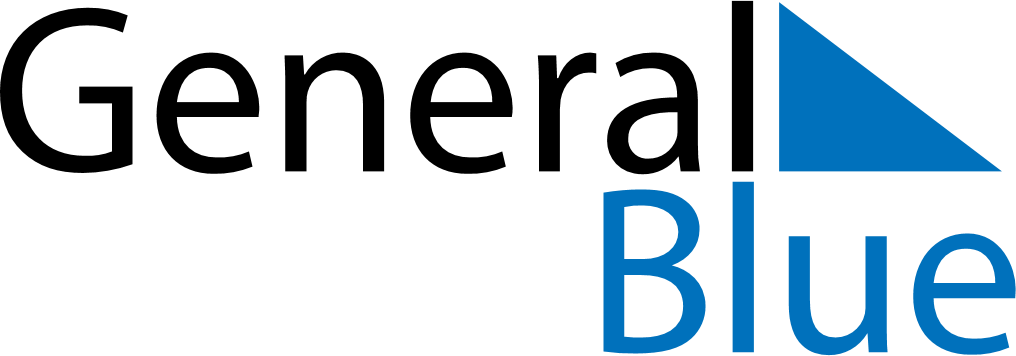 June 2022June 2022June 2022SerbiaSerbiaSUNMONTUEWEDTHUFRISAT123456789101112131415161718192021222324252627282930Saint Vitus Day